Пленум Межправительственной научно-политической 
платформы по биоразнообразию и экосистемным услугамШестая сессияМедельин, Колумбия, 18-24 марта 2018 годаПункт 9 предварительной повестки дня*Финансовая и бюджетная основа ПлатформыФинансовая и бюджетная основа ПлатформыЗаписка секретариатаВведение1.	В пункте 2 решения МПБЭУ-5/6 о финансовой и бюджетной основе Пленум Межправительственной научно-политической платформы по биоразнообразию и экосистемным услугам (МПБЭУ) предложил объявлять и вносить взносы в целевой фонд Платформы, а также вносить взносы в натуральной форме. В разделе I настоящей записки содержится информация о полученных денежных взносах и помощи в натуральной форме, а также приведен перечень мероприятий, которые будут реализованы в поддержку мандата Платформы.2.	В пункте 4 того же решения Пленум утвердил пересмотренный годовой бюджет на 2017 год в размере 8 732 772 долл. США, а в пункте 3 поручил Исполнительному секретарю, работая под руководством Бюро, представить Пленуму на его шестой сессии доклад о расходах за двухгодичный период 2016-2017 годов. Подготовленный во исполнение этого поручения доклад представлен в разделе II настоящей записки.3.	В пункте 6 того же решения Пленум утвердил пересмотренный годовой бюджет на 2018 год в размере 5 млн. долл. США, отметив, что вернется к рассмотрению этого вопроса на своей шестой сессии, а в пункте 7 поручил секретариату изучить последствия, обусловленные бюджетом в размере 5 млн. долл. США и вариантами уменьшения и увеличения указанной суммы. Во исполнение этого поручения в разделе III представлены три варианта бюджета на 2018 год. Кроме того, в разделе III представлен проект бюджета на 2019 год. 4.	В пункте 5 того же решения Пленум отметил, что на своей шестой сессии он рассмотрит, при условии наличия достаточных средств, проводимую тематическую оценку устойчивого использования диких видов, проводимую методологическую оценку различной концептуализации разнообразных ценностей природы и ее благ, а также проводимую тематическую оценку инвазивных чужеродных видов. Поэтому в проектах бюджета на 2018-2019 годы проводимые оценки учитываются в соответствии с соображениями, изложенными в записке секретариата о предстоящих оценках (IPBES/6/8). 5.	В разделе IV настоящей записки приводятся обзор общих расходов Платформы и оценка средств, которые еще предстоит привлечь для завершения первой программы работы. В нем на основе скрупулезного анализа делается вывод о том, что объем имеющихся средств на 1 января 2018 года составляет 5,6 млн. долл. США. С учетом взносов, полученных и объявленных по состоянию на 21 декабря 2017 года, в этом разделе далее делается вывод о том, что для завершения первой программы работы необходимо будет привлечь 400 000 долл. США на 2018 год, 6,2 млн. долл. США на 2019 год, а также дополнительно 2,6 млн. долл. США на 2020 и 2021 годы, исходя из варианта бюджета на 2018 год, объем которого превышает 5 млн. долл. США.6.	В пункте 9 решения МПБЭУ-5/6 Пленум одобрил стратегию привлечения средств для Платформы и поручил Исполнительному секретарю приступить к ее осуществлению и представить Пленуму на его шестой сессии доклад о ходе ее осуществления. Во исполнение этого поручения в разделе V настоящей записки представлен соответствующий доклад о ходе работы.7.	В разделе VI настоящей записки предлагается комплекс мер, которые Пленум, возможно, пожелает рассмотреть.	I.	Положение дел со взносами для Платформы в денежной и натуральной форме	A.	Взносы в целевой фонд8.	В таблице 1 показано положение с денежными взносами в целевой фонд, полученными и объявленными после учреждения Платформы в 2012 году, по состоянию на 21 декабря 2017 года. В нее включены несколько полученных и объявленных денежных взносов на деятельность, которая является частью утвержденной программы работы и утвержденного бюджета (подробная информация о них приведена в разделе 1 таблицы 2); сумма на 2017 год составляет 302 498 долл. США. В 2017 году в целевой фонд Платформы было получено 3 796 940 долл. США. С учетом еще не выплаченных объявленных взносов на 2017 год в размере 129 348 долл. США потенциальный объем поступлений в 2017 году составляет 4 106 288 долл. США. Объем объявленных и полученных на сегодняшний день взносов на 2018 год составляет 2 397 610 долл. США.9.	В разделе 1 таблицы 2 показаны полученные и объявленные на период 2017-2021 годов целевые взносы в целевой фонд на мероприятия 2017 года, которые являются частью утвержденной программы работы и утвержденного бюджета, в размере 196 883 долл. США (полученные) и 105 615 долл. США (объявленные). Эти взносы включены в суммы, указанные в таблице 1, и помечены звездочкой.  Они были произведены в соответствии с финансовыми процедурами МПБЭУ, изложенными в решениях МПБЭУ-2/7 и МПБЭУ-3/2. В их состав входят два взноса Германии в размере 106 157 долл. США и 90 726 долл. США на оказание технической поддержки для глобальной оценки и поддержки участников из развивающихся стран на пятой сессии Пленума, взнос Канады в размере 23 328 долл. США на глобальную оценку и четыре взноса Франции (Французское агентство по вопросам биоразнообразия) по 264 494 долл. США каждый на глобальную оценку и три предстоящие оценки, если Пленум примет решение об их проведении.	B.	Взносы в натуральной форме10.	В разделе 2 таблицы 2 указаны полученные целевые взносы в денежной форме на 2017 год в размере 637 943 долл. США; они предназначены для проведения мероприятий, способствующих достижению результатов программы работы, но не включенных в утвержденный бюджет. Эти взносы (поступившие от Германии, Норвегии, Соединенного Королевства Великобритании и Северной Ирландии и Соединенных Штатов Америки) будут с одобрения Бюро направлены на организацию дополнительных совещаний экспертов в рамках глобальной оценки, в том числе на работу в области знаний коренных и местных общин, а также на коммуникационные мероприятия и покрытие расходов в месте проведения пятой сессии Пленума.11.	В таблице 3 показаны прочие взносы в натуральной форме, полученные в 2017 году, а также, по возможности, их указанный или сметный размер в долларах США, рассчитанный на основе имеющихся в программе работы эквивалентных расходов. Эти взносы в натуральной форме в размере примерно 2,8 млн. долл. США представляют собой поддержку, предоставляемую донором непосредственно, т.е. не проходящую через целевой фонд: она относится к мероприятиям, запланированным в рамках программы работы (раздел 1), или мероприятиям, организованным в поддержку программы работы, таким как техническая поддержка, предоставление базы для совещаний и поддержка на местах (раздел 2).12.	В 2017 году все эксперты во всем мире (включая экспертов, участвующих в оценках, работе экспертных и целевых групп, а также членов Бюро и Многодисциплинарной группы экспертов) внесли в деятельность МПБЭУ вклад в натуральной форме на дополнительную сумму, оцениваемую в размере от 4,9 млн. долл. США до 9,7 млн. долл. США, за счет выделения от 10 до 20 процентов своего рабочего времени на безвозмездной основе. Общий вклад, который приходится на такие безвозмездные услуги, оказанные с 2014 года, составляет, по оценкам, от 19 млн. долл. США до 38 млн. долл. США, что эквивалентно сумме общих денежных поступлений в целевой фонд в период с 2012 года по 2017 год. 13.	Кроме того, многие организации оказывали МПБЭУ поддержку в натуральной форме в работе по вопросам знаний и данных, содействуя использованию показателей в оценках МПБЭУ. К таким организациям относятся Партнерство по индикаторам биоразнообразия (ПИБ), «Биотайм», Сент-Эндрюсский университет, «Берд лайф интернэшнл», Организация Содружества по научным и промышленным исследованиям (ОСНПИ), Продовольственная и сельскохозяйственная организация Объединенных Наций (ФАО), Лесной попечительский совет, Глобальный информационный механизм по биоразнообразию (ГИМБ), Всемирная сеть экологического следа, Сеть наблюдения за положением в области биоразнообразия Группы по наблюдению Земли (СНБ-ГНЗ), Немецкий центр комплексного исследования биоразнообразия, программа «Показатели морей» («Индисиз»), Институт социальной экологии Альпийско-Адриатического университета в Вене, Международный союз охраны природы (МСОП), проект «Карта жизни», Морской попечительский совет (МПС), Организация экономического сотрудничества и развития (ОЭСР), Нидерландское агентство по оценке окружающей среды (Пэ-Бэ-эЛ), Программа одобрения систем сертификации лесов (ПОСЛ), совместный проект «Прогнозирование ответной реакции экологического разнообразия в условиях меняющихся наземных экосистем» (ПРЕДИКТС), научно-исследовательская инициатива «Море вокруг нас», секретариат Конвенции о биологическом разнообразии, организация «Терралингуа», сеть Оценки и мониторинга тропической экологии (ОМТЭ), Статистический отдел Организации Объединенных Наций, Всемирный центр мониторинга природоохраны Программы Организации Объединенных Наций по окружающей среде (ЮНЕП-ВЦМП), Сеть «Водный след», Всемирный банк, Институт мировых ресурсов (ИМР), Всемирный фонд дикой природы (ВФП), Йельский центр экологического права и политики, а также Зоологическое общество Лондона (ЗОЛ).14.	В течение 2017 года МПБЭУ также получила вклад в форме неоплачиваемой работы семи стажеров, которые трудились на условиях полной занятости в течение трех-шести месяцев в рамках проведения текущих оценок, использования инструментов поддержки политики, коммуникации и взаимодействия с заинтересованными сторонами. 15.	В 2017 году МПБЭУ продолжала прямую работу по активизации деятельности в поддержку своих целей и задач, в частности в отношении создания потенциала и формирования знаний. В таблице 4 представлены известные секретариату примеры такой деятельности в 2017 году, оцениваемой примерно в 32,9 млн. долл. США.16.	Наконец, в 2017 году правительствами и заинтересованными сторонами было организовано большое число мероприятий, призванных информировать различные аудитории о разнообразных аспектах Платформы, на национальном, региональном и международном уровнях, что позволило значительно повысить осведомленность об МПБЭУ и степень участия в ее работе. МПБЭУ ведет работу по регистрации этих мероприятий на своем сайте, а также фиксированию и поощрению такой деятельности в своих каналах в социальных сетях.Таблица 1
Положение дел с полученными взносами в денежной форме и объявленными взносами после создания Платформы в апреле 2012 года (с 1 мая 2012 года по 21 декабря 2017 года)(в долл. США) a Взнос донора включает в себя целевые компоненты. Подробные сведения о целевых компонентах см. в разделе 1 таблицы 2.b Взнос Новой Зеландии в 2016 году включает взносы за 2016 и 2017 годы.Таблица 2 
Целевые взносы в денежной форме, полученные в 2017 году, и объявленные взносы на период с 2017 года до 2021 года(в долл. США)Таблица 3
Взносы в натуральной форме, полученные по состоянию на 8 декабря 2017 года(в долл. США)Таблица 4
Примеры мероприятий, реализованных при содействии МПБЭУ в 2017 году(в долл. США)	II.	Расходы в 2016 и 2017 годах	A.	Итоговые расходы в 2016 году17.	В таблице 5 показаны итоговые расходы в 2016 году в сопоставлении с бюджетом на 2016 год, утвержденным Пленумом на его четвертой сессии (решение МПБЭУ-4/2). Таблица 5
Итоговые расходы в 2016 году (в долл. США) 18.	Общий объем расходов в 2016 году составил 5 871 814 долл. США, что представляет собой экономию в размере 2 553 185 долл. США по сравнению с бюджетом, одобренным Пленумом, в размере 8 424 999 долл. США. В основном это было достигнуто за счет экономии по следующим статьям:a)	совещания Платформы (346 696 долл. США) в результате: отказ от расходов на услуги Организации Объединенных Наций по обеспечению безопасности для четвертой сессии Пленума, необходимых в связи с тем, что Куала-Лумпур классифицируется Организацией Объединенных Наций как страна с уровнем безопасности I (самый низкий уровень), однако безопасность была обеспечена за счет правительства принимающей страны; ошибочное включение в бюджет с самого начала действия МПБЭУ финансирования для третьего ежегодного совещания Многодисциплинарной группы экспертов, которое было исправлено на пятой сессии Пленума; поддержка со стороны Соединенного Королевства Великобритании и Северной Ирландии в покрытии расходов на проезд Председателя Группы; сокращение путевых расходов участников сессии Пленума благодаря заблаговременному планированию;b)	программа работы (1 342 268 долл. США), в основном за счет следующего: экономия расходов на оплату помещений для проведения конференций благодаря поддержке в натуральной форме от стран и организаций, а также проведению совещаний на бесплатной основе в комплексе учреждений Организации Объединенных Наций в Бонне; более низкие, чем ожидалось, путевые расходы и суточные для участия в совещаниях, состоявшихся в 2016 году, ввиду участия меньшего, по сравнению с ожидаемым, числа экспертов, меньшего, по сравнению с ожидаемым, числа экспертов, имеющих право на получение финансирования (поддержка оказывалась менее 75 процентам участников), меньшего, по сравнению с ожидаемым, числа экспертов, имеющих право на получение финансирования, принявших участие в работе совещаний, и уменьшенной длительности ряда совещаний по сравнению с изначально запланированными пятью днями; c)	расходы на персонал и эксплуатационные расходы секретариата (675 097 долл. США), в результате включения большого резерва на выплату пособий и льгот персоналу, который не был полностью израсходован в 2016 году.19.	Резерв оборотных средств был увеличен путем передачи в 2016 году 126 873 долл. США из целевого фонда, в результате чего уровень резерва был доведен до 925 096 долл. США. Расходы в соответствии с финансовыми ведомостямя ЮНЕП, аудированными по Международным стандартам учета в государственном секторе (МСУГС), составляют 5 932 906 долл. США и представляют собой выплаты из целевого фонда, сделанные в 2016 году. Разница между этой суммой в размере 5 932 906 долл. США и суммой в 5 871 814 долл. США в таблице 5 обусловлена тем, что первая сумма охватывает все расходы, произведенные в 2016 году, в том числе по статьям бюджетов предыдущих лет, в то время как последняя включает только статьи, утвержденные в бюджете на 2016 год.	B.	Сметные расходы на 2017 год20.	В таблице 6 показаны сметные расходы на 2017 год по состоянию на 31 декабря 2017 года в сопоставлении с бюджетом на 2017 год в размере 8 732 772 долл. США, утвержденным Пленумом на его пятой сессии. Эти сметные расходы на 2017 год включают расходы, произведенные в 2017 году, а также еще не выполненные обязательства, относящиеся к мероприятиям 2017 года. Расходы в 2017 году составили, по оценкам, 6 749 533 долл. США, что представляет собой экономию в размере 1 983 239 долл. США по сравнению с бюджетом, одобренным Пленумом. В основном это было достигнуто за счет экономии по следующим статьям:a)	совещания органов Платформы (653 919 долл. США) – что в основном обусловлено экономией расходов на устный перевод во время региональных консультаций и расходов на письменный перевод ввиду сокращения объема документов, а также поддержкой Германии в проведении пятой сессии Пленума (как указано в разделе 1 таблицы 2), поддержкой Соединенного Королевства в покрытии путевых расходов Председателя МПБЭУ и сокращением путевых расходов благодаря заблаговременному планированию;b)	программа работы (418 629 долл. США), в основном за счет следующего: экономия расходов на оплату помещений для проведения конференций благодаря поддержке в натуральной форме от стран и организаций; более низкие, чем ожидалось, путевые расходы и суточные для участия в совещаниях, состоявшихся в 2017 году, ввиду участия меньшего, по сравнению с ожидаемым, числа экспертов, меньшего, по сравнению с ожидаемым, числа экспертов, имеющих право на получение финансирования (поддержка оказывалась менее 75 процентам участников), меньшего, по сравнению с ожидаемым, числа экспертов, имеющих право на получение финансирования, принявших участие в работе совещаний, и уменьшенной длительности ряда совещаний по сравнению с изначально запланированными пятью днями; c)	расходы на персонал и эксплуатационные расходы секретариата (763 785 долл. США), в результате включения резерва на выплату пособий и льгот, который не был полностью израсходован.Таблица 6
Сметные расходы на 2017 год (в долл. США)* Суммы, относящиеся к информированию – 68 000 долл. США для региональных оценок (результат 2 b)) и 17 000 долл. США для оценки деградации и восстановления земель (результат 3 b) i)), – были перенесены в общий бюджет на информационную работу (результат 4 d)).	III.	Предлагаемые пересмотренные бюджеты на 2018 и 2019 годы 21.	В решении МПБЭУ-5/6 Пленум утвердил также пересмотренный годовой бюджет на 2018 год в размере 5 млн. долл. США, отметив, что он вернется к рассмотрению этого вопроса на своей шестой сессии с учетом последствий, обусловленных бюджетом в размере 5 млн. долл. США и вариантами уменьшения и увеличения указанной суммы, которые секретариату было поручено изучить. 22.	В настоящем разделе представлены три варианта годового бюджета на 2018 год, т.е. в размере 5 млн. долл. США, а также в меньшем и большем размере, и предлагаемый годовой бюджет на 2019 год. Представленные бюджетные предложения предполагают осуществление предстоящей тематической оценки устойчивого использования диких видов, предстоящей методологической оценки различной концептуализации разнообразных ценностей природы и ее благ, а также предстоящей тематической оценки инвазивных чужеродных видов в соответствии с допущениями, изложенными в документе IPBES/6/8, который представлен для рассмотрения на нынешней сессии Пленума. Более подробный анализ этих трех вариантов на 2018 год и последующий период представлен в таблицах А.1, А.2 и А.3, которые приведены в приложении к настоящей записке.	A.	Предлагаемые корректировки к утвержденному бюджету на 2018 год23.	В таблице 7 представлены три варианта бюджета на 2018 год, а более подробные данные о них приведены в таблицах A.1, A.2 и A.3: a)	вариант А (всего: 8 573 753 долл. США) представляет собой несколько пересмотренную версию окончательного бюджета, обсуждавшуюся в контактной группе по бюджету на пятой сессии Пленума, но не утвержденную Пленумом. Вариант А включает в себя расходы, связанные с завершением пяти оценок, рассмотренных на пятой сессии Пленума (информирование, публикация), продолжением глобальной оценки, началом двух из трех предстоящих оценок и достижением всех других результатов, которые предусмотрены первой программой работы (см. таблицу A.1); b)	вариант B (всего: 5 млн. долл. США) позволит лишь завершить пять оценок и продолжить глобальную оценку (со значительным сокращением бюджета на информационную работу), но не обеспечит финансирования каких-либо других мероприятий. Кроме того, согласно этому сценарию, в 2018 году резерв оборотных средств должен быть использован, а в 2019 году пополнен (см. таблицу A.2); c)	вариант C (всего: 4 585 712 долл. США) лишь немного отличается от варианта B в меньшую сторону; он предусматривает только завершение пяти оценок и продолжение глобальной оценки (со значительным сокращением бюджета на информационную работу). Как и в варианте B, в 2018 году резерв оборотных средств должен быть использован, а в 2019 году пополнен (см. таблицу A.3).24.	Во всех трех вариантах в качестве фиксированного базового уровня взяты сметные расходы на совещания органов Платформы (совещания Пленума, Многодисциплинарной группы экспертов и Бюро) и секретариата на уровне, предложенном и рассмотренном в контактной группе по бюджету на пятой сессии Пленума. Таким образом, различия между тремя вариантами являются следствием корректировок в программе работы.25.	Кроме того, во всех трех вариантах предполагается, что все три предстоящие оценки будут начаты в кратчайшие сроки и до начала любой новой оценки в рамках второй программы работы. Более подробная информация по этому вопросу изложена в документе IPBES/6/8, который будет представлен на рассмотрение на нынешней сессии Пленума.26.	Рассмотрев финансовое положение на своих девятом и десятом совещаниях, состоявшихся, соответственно, в июне и октябре 2017 года, Бюро предлагает взять за основу для обсуждения вариант А.Таблица 7
Предлагаемые пересмотренные бюджеты на 2018 год (варианты в размере 5 млн. долл. США, свыше 5 млн. долл. США и менее 5 млн. долл. США)(в долл. США) Примечание. В вариантах B и C, приведенных в данной таблице, указан резерв оборотных средств в размере 925 096 долл. США. Без него и при прочих равных расходах сумма, остающаяся на программу работы, составит 786 150 долл. США в варианте В и 371 862 долл. США в варианте С. a Данные в настоящей таблице основаны на допущении о том, что две предстоящие оценки будут проведены в 2018 году, а еще одна – в 2019 году. Во избежание каких-либо выводов относительно того, какие оценки будут начаты первыми, в таблице суммы указаны не применительно к конкретным оценкам, а в обобщенном виде для трех предстоящих оценок.b Эта сумма не потребуется, если оценка по вопросам ценностей будет проведена в 2018 году. 	1.	Вариант A27.	Вариант A (всего: 8 573 753 долл. США) основан на бюджете, предложенном Пленуму на его пятой сессии, и на обсуждениях, проведенных во время этой сессии в контактной группе по бюджету, а также на уроках, извлеченных в ходе проведенных после этого различных мероприятий в рамках программы работы. 28.	Предлагаемые поправки к бюджету по программе работы по сравнению с предложениями, озвученными на пятой сессии, включают следующее:a)	исключение бюджетных расходов на проведение крупного форума по созданию потенциала, ранее оцениваемых в 97 500 долл. США, и его замена форумом меньшего размера, который будет проводиться в увязке с укороченным совещанием целевой группы по созданию потенциала в рамках ориентировочного бюджета обычного совещания целевой группы (см. более подробные сведения в справочной записке с информацией о работе по созданию потенциала – документ IPBES/6/INF/12) (результат 1 a)); b)	сохранение бюджета на мероприятия по созданию потенциала в размере 450 000 долл. США, а не его сокращение, как обсуждалось в контактной группе по бюджету на пятой сессии, с включением ряда региональных консультативных совещаний в поддержку обзора глобальной оценки и второй программы работы (см. документ IPBES/6/INF/12; результат 1 b));c)	сокращение расходов на проведение совещания целевой группы по знаниям коренного и местного населения на 11 250 долл. США (с 75 000 долл. США до 63 750 долл. США) путем проведения вместо него нескольких небольших совещаний для содействия осуществлению подхода в отношении знаний коренного и местного населения (см. справочную записку с информацией о работе, связанной со знаниями коренного и местного населения – документ IPBES/6/INF/13; результат 1 с));d)	исключение бюджета на более крупный диалог по вопросам формирования знаний, ранее оцениваемого в 97 500 долл. США, как об этом говорилось в контактной группе по бюджету на пятой сессии; и замена совещания целевой группы по знаниям и данным двумя совещаниями целевых групп по показателям и формированию знаний меньшей продолжительности без какого-либо изменения сметных расходов (см. справочную записку с информацией о работе, связанной со знаниями и данными, – документ IPBES/6/INF/14, результат 1 d));e)	сокращение сметных расходов на глобальную оценку на 15 000 долл. США (с 22 500 долл. США до 7500 долл. США) путем привлечения к участию в шестой сессии только сопредседателей этой оценки без участия ее координирующих ведущих авторов; а также сокращение сметных расходов еще на 65 000 долл. США (с 500 000 долл. США до 435 000 долл. США) путем сокращения бюджета на информационную работу, как это обсуждалось в контактной группе по бюджету на пятой сессии (результат 2 с));f)	начало двух предстоящих оценок в 2018 году и одной в 2019 году с учетом решения Пленума, и увеличение расходов на оценку на 448 000 долл. США (с 997 000 долл. США до 1 445 000 долл. США), обеспечивающее увеличение числа авторов, сотрудников технической поддержки и расширение возможностей графического дизайна, печати и коммуникаций (см. документ IPBES/6/8, результат 3 b) ii)), 3 b) iii)), 3 d));g)	включение бюджета в размере 100 000 долл. США для продолжения работы по анализу сценариев и составлению моделей, включая семинар-практикум для заинтересованных сторон в целях дальнейшего развития и разработки сценариев и моделей в области биоразнообразия и экосистемных услуг и укрепления соответствующих сообществ практики (см. справочную записку с информацией о работе, связанной со сценариями и моделями, – документ IPBES/6/INF/15, результат 3 c));h)	предоставление методологических руководящих материалов по ценностям может быть учтено в составе методологической оценки ценностей, если такая оценка будет начата в 2018 году, что позволит сократить бюджет на 50 000 долл. США (результат 3 d));i)	сокращение расходов на техническую поддержку каталога оценок на 20 000 долл. США (с 30 000 долл. США до 10 000 долл. США), поскольку теперь он интегрирован в веб-портал поддержки политики (см. информационную записку со сведениями о работе, связанной с инструментами и методологиями поддержки политики, – документ IPBES/6/INF/16, результат 4 a), 4 c)); j)	сокращение общего бюджета на информационную работу на 15 000 долл. США и перемещение 41 000 долл. США из бюджета 2017 года в бюджет 2018 года (с его увеличением с 285 000 долл. США до 311 000 долл. США, см. справочную записку о реализации политики МПБЭУ в области конфликта интересов – документ IPBES/6/INF/19).29.	В рамках варианта А предлагается также повысить класс двух должностей С-2 (младший сотрудник по вопросам управления знаниями и младший сотрудник по программам) до уровня С-3 (сотрудник по программам), с тем чтобы дать возможность для корректировки параметров этих должностей с учетом характера работы, которая необходима секретариату, и работы, которой он занимается в настоящее время, – для этого необходимо, чтобы сотрудники обладали набором навыков, позволяющих им действовать в инициативном порядке и выполнять задачи самостоятельно, а не оказывать поддержку другим. Повышение класса этих должностей повлечет за собой рост общих расходов на персонал в размере 52 400 долл. США. 	2.	Вариант B 30.	В варианте B бюджет составляет 5 000 000 долл. США. Исходя из того, что расходы на сессии Пленума, совещания Многодисциплинарной группы экспертов и Бюро, а также на базовую работу секретариата остаются неизменными, необходимы определенные сокращения в рамках программы работы. При исполнении данного бюджета будет задействован резерв оборотных средств, который необходимо будет пополнить в следующем году. 31.	Сокращения, необходимые для сохранения бюджета в пределах 5 000 000 долл. США, будут иметь серьезные последствия для программы работы: можно будет завершить только пять оценок и продолжить глобальную оценку, при этом должен быть значительно сокращен бюджет на информационную работу с ориентацией только на глобальную оценку. Возможностей для финансирования каких-либо других мероприятий не предусмотрено. Также не будет возможности приступить к выполнению предстоящих оценок в 2018 году.	3.	Вариант C 32.	При расчете бюджета объемом менее 5 000 000 долл. США в рамках варианта C за основу был взят вариант B; после исключения из него средств на информационную работу его общий объем составил 4 585 712 долл. США. При исполнении данного бюджета также будет задействован резерв оборотных средств, который также необходимо будет пополнить в следующем году. 33.	Дальнейшее сокращение бюджета повлияет на пять оценок, рассмотренных на шестой сессии, или на глобальную оценку.	B.	Предлагаемый бюджет на 2019 год34.	В таблице 8 представлен предлагаемый бюджет на 2019 год, соответствующий варианту A на 2018 год и разработанный исходя из следующих допущений:a)	сметные расходы на совещания органов Платформы равны аналогичным расходам в 2018 году, включая расходы на сессию Пленума, два совещания Многодисциплинарной группы экспертов и Бюро и путевые расходы Председателя; b)	сметные расходы секретариата аналогичны расходам 2018 года;c)	сметные расходы по программе работы, подробно изложенные в следующем пункте, в настоящее время относятся только к достижению результатов, предусмотренных первой программой работы; стоимость всех мероприятий второй программы работы должна быть добавлена после утверждения седьмой сессией Пленума в мае 2019 года.Таблица 8
Предлагаемый бюджет на 2019 год(в долл. США)* Данные в настоящей таблице основаны на допущении о том, что две предстоящие оценки будут проведены в 2018 году, а еще одна – в 2019 году. Во избежание каких-либо выводов относительно того, какие оценки будут начаты первыми, в таблице суммы указаны не применительно к конкретным оценкам, а в обобщенном виде для трех предстоящих оценок.35.	Сметные расходы на осуществление первой программы работы на 2019 год включают следующее:a)	расходы на продолжение работы трех целевых групп по созданию потенциала, знаниям коренного и местного населения, а также знаниям и данным до мая 2019 года в размере 91 667 долл. США (что соответствует стоимости пяти месяцев технической поддержки, результаты 1 а), 1 с), 1 d));b)	расходы на завершение глобальной оценки, включая расходы на участие сопредседателей и координирующих ведущих авторов в седьмой сессии, а также предоставление технической поддержки в течение трех месяцев после этой сессии в размере 113 750 долл. США (результат 2 с));c)	расходы на продолжение двух предстоящих оценок, начатых в 2018 году, в течение всего 2019 года, в размере 790 000 долл. США (2 х 395 000 долл. США) при условии принятия Пленумом соответствующего решения;d)	расходы в связи с началом третьей предстоящей оценки в рамках первой программы работы в размере 375 000 долл. США в течение первого года ее проведения при условии принятия Пленумом соответствующего решения;e)	расходы на завершение внешнего обзора в размере 7500 долл. США для обеспечения участия внешних обозревателей в седьмой сессии;f)	расходы на продолжение общих информационных мероприятий до мая 2019 года в размере 112 500 долл. США.	IV.	Общий обзор расходов Платформы и оценка объема средств, которые потребуется привлечь	A.	Общий обзор расходов Платформы36.	Секретариат провел подробный анализ произведенных расходов, нереализованных обязательств и финансовых отчетов с 2014 по 2017 годы. Сопоставление общего бюджета, утвержденного в период 2014–2017 годов (33,9 млн. долл. США), с общими расходами за этот период (22,7 млн. долл. США), включая нереализованные обязательства, относящиеся к мероприятиям 2017 года, показывает, что общий объем сэкономленных средств составляет примерно 11,2 млн. долл. США. Экономия в размере 11,2 млн. долл. США сформировалась в течение последних лет по трем категориям бюджета: примерно 6,25 млн. долл. США относятся к программе работы, 2,65 млн. долл. США – к секретариату, 2,3 млн. долл. США – к совещаниям органов Платформы.37.	В отношении 7 млн. долл. США из этих 11,2 млн. долл. США в предыдущие годы Пленуму уже сообщалось о наличии неизрасходованных средств. Остальные 4,2 млн. долл. США частично сформированы за счет экономии средств в 2017 году (1,98 млн. долл. США, см раздел II.B.), а частично – за счет дополнительной экономии в период 2014-2016 годов в сумме 2,2 млн. долл. США, информация о которой ранее не доводилась до сведения Пленума. Причиной этого является введение в Организации Объединенных Наций новой системы учета в июне 2015 года, т.е. переход со Стандартов учета системы Организации Объединенных Наций (СУСООН) на Международные стандарты учета в государственном секторе (МСУГС), в силу которого изменился способ отражения в отчетности нереализованных обязательств. Некоторые нереализованные обязательства отражались как фактические расходы, хотя в итоге расходы по ним были намного меньше, чем было первоначально предусмотрено в бюджете, что привело к недокументированной экономии. Дополнительная экономия в размере 2,2 млн. долл. США была достигнута в 2014 году (60 900 долл. США), в 2015 году (1,78 млн. долл. США) и 2016 году (400 000 долл. США). 38.	Сметные расходы на 2018 и 2019 годы, которые относятся только к первой программе работы и рассчитаны на основе допущений, изложенных в разделе III, составляют, соответственно, 8 573 753 долл. США (таблица 7, вариант А) и 6 074 910 долл. США (таблица 8). В 2020 и 2021 годах для окончательной доработки результатов, относящихся к трем оставшимся оценкам в рамках первой программы работы, потребуется в общей сложности еще 2 613 600 долл. США (при условии принятия Пленумом решения о проведении этих предстоящих оценок).	B.	Оценка объема средств, которые потребуется привлечь39.	Сметный остаток денежных средств по состоянию на 1 января 2018 года составляет 5 660 781 долл. США; эта сумма получена следующим образом:a)	за основу взята сумма полученных всех с 2012 года денежных взносов в целевой фонд в размере 31 158 931 долл. США (таблица 1);b)	вычтены все расходы, произведенные в период с 2012 года по 31 декабря 2017 года, в размере 25 498 150 долл. США.40.	Этот сметный остаток денежных средств по состоянию на 1 января 2018 года согласуется с заявлением ЮНЕП относительно объема денежных средств в целевом фонде по состоянию на 4 декабря 2017 года. Данный остаток используется в таблице 9 для оценки совокупного остатка средств на 2018 и 2019 годы. Таблица 9
Общая потребность в наличных средствах для Платформы и оценочный совокупный остаток имеющихся средств на период 2018–2019 годов (в долл. США)41.	Консервативная оценка. В строке А таблицы 9 представлен крайне консервативный сценарий, при котором сметный остаток средств рассчитывается с учетом только объявленных взносов по состоянию на 21 декабря 2017 года в качестве поступлений на 2018 и 2019 годы. В соответствии с этим консервативным сценарием в 2018 году Платформа будет испытывать дефицит в размере около 400 000 долл. США, который вырастет до 6,2 млн. долл. США в 2019 году (без учета расходов, связанных со второй программой работы). С учетом 2,6 млн. долл. США, необходимых в 2020 и 2021 годах, получается, что для завершения первой программы работы должны быть привлечены средства в размере примерно 8,8 млн. долл. США.42.	Реалистичный сценарий. В строке B таблицы 9 приведен более реалистичный сценарий, при котором для расчета пересмотренного остатка средств, помимо объявленных взносов по состоянию на 21 декабря 2017 года на 2018 и 2019 годы, в качестве поступлений рассматриваются возможные дополнительные взносы, исходя из предыдущего опыта внесения взносов регулярными донорами, а также сведений о том, что Европейский союз намерен в будущем объявить о выделении 1,5 млн. долл. США в год, начиная с 2018 года. В соответствии с этим более реалистичным сценарием МПБЭУ сможет покрыть расходы в 2018 году, закончив его с неизрасходованным остатком в сумме 2,6 млн. долл. США, а также покрыть расходы в 2019 году, закончив его с неизрасходованным остатком в сумме примерно 1,8 млн. долл. США (без учета расходов, связанных со второй программой работы).	V.	Ход осуществления стратегии привлечения средств43.	В 2017 году от Французского агентства по вопросам биоразнообразия было получено крупное пожертвование в сумме примерно 1 млн. долл. США (900 000 евро).44.	Правительство Франции предложило секретариату МПБЭУ нанять профессионального организатора привлечения средств. После того как Бюро утвердило это предложение, правительство Франции на основе консультаций с Исполнительным секретарем объявило об открытии соответствующей вакансии и выбрало претендента на нее. Франция и ЮНЕП успешно согласовали прикомандирование на безвозмездной основе персонала в общую систему Организации Объединенных Наций из внешних источников, и в феврале 2018 года в секретариат должен прибыть профессиональный организатор привлечения средств.45.	Исполнительный секретарь начал телефонные переговоры с несколькими координационными центрами МПБЭУ и другими партнерами, которые могли бы оказать помощь в привлечении средств. Сразу после вступления в должность эту работу продолжит организатор привлечения средств.46.	В дополнение к сумме взносов на 2017 год, объявленных или полученных во время пятой сессии, после нее были объявлены и получены новые взносы, составившие 1,45 млн. долл. США; таким образом общий объем поступлений на 2017 год (при условии, что объявленные	взносы в размере 188 000 долл. США будут получены) составляет 4,1 млн. долл. США, что значительно превышает сумму в 2,6 млн. долл. США, которую ожидалось получить на пятой сессии. 47.	Были подготовлены информационные материалы общего характера об МПБЭУ, а также материалы по более конкретным темам, в частности о некоторых его продуктах, предназначенных для потенциальных доноров и партнеров. К ним относятся:a)	брошюра с общей информацией на всех шести официальных языках Организации Объединенных Наций и на немецком языке, в которой приводятся сведения об МПБЭУ и возможностях ее поддержки и участия в ее работе;b)	информационно-просветительский видеоматериал с субтитрами на всех шести официальных языках Организации Объединенных Наций, в котором освещены итоги проведенной МПБЭУ оценки по вопросам опыления; этот материал предназначен для всех лиц, принимающих решения; он также выпущен в отдельном формате для социальных сетей;c)	информационно-просветительский видеоматериал с субтитрами на всех шести официальных языках Организации Объединенных Наций, в котором освещены итоги проведенной МПБЭУ оценки по вопросам анализа сценариев и составления моделей; этот материал предназначен для всех лиц, принимающих решения; он также выпущен в отдельном формате для социальных сетей;d)	шесть сигнальных материалов МПБЭУ – информационные записки об оценках МПБЭУ, которые планируется рассмотреть и официально представить на шестой сессии Пленума на всех шести официальных языках Организации Объединенных Наций;e)	обширная и продолжительная кампания в социальных сетях на основе сигнальных материалов;f)	обновленный брендинговый пакет МПБЭУ, а также вспомогательные и рекламные материалы; g)	обновленные принципы использования бренда и аббревиатуры МПБЭУ, позволяющие ключевым стратегическим партнерам и сетям заинтересованных субъектов более гибко взаимодействовать с МПБЭУ.	VI.	Меры, предлагаемые для принятия Пленумом48.	Пленум, возможно, пожелает рассмотреть следующие меры: a)	приветствовать взносы в денежной и натуральной форме, полученные после пятой сессии Пленума МПБЭУ;b)	принять к сведению положение дел со взносами в денежной и натуральной форме, полученными к настоящему времени;c)	принять также к сведению объявленные взносы на 2018 год и последующий период;d)	принять к сведению далее положение дел с расходами в течение двухгодичного периода 2016–2017 годов, а также экономию средств, обеспеченную в течение этого двухгодичного периода;e)	предложить далее заявлять о взносах и вносить взносы в целевой фонд Платформы, наряду со взносами в натуральной форме, правительствам, органам Организации Объединенных Наций, Глобальному экологическому фонду, другим межправительственным организациям, заинтересованным сторонам и другим субъектам, имеющим возможность делать эти взносы для поддержки работы Платформы, включая региональные организации экономической интеграции, частный сектор и фонды;f)	поручить Исполнительному секретарю, работая под руководством Бюро, представить на рассмотрение Пленуму на его седьмой сессии доклад о расходах за двухгодичный период 2017-2018 годов;g)	утвердить пересмотренный бюджет на двухгодичный период 2018-2019 годов в размере [   ] долл. США, приняв к сведению, что бюджет на 2019 год будет дополнительно пересмотрен на его седьмой сессии после рассмотрения второй программы работы;h)	поручить Исполнительному секретарю, в соответствии с финансовыми процедурами МПБЭУ и работая под руководством Бюро при поддержке стран-членов, продолжать осуществление стратегии привлечения средств и представлять Пленуму доклады о ходе этой работы.ПриложениеСмета расходов на завершение первой программы работы: три варианта Таблица A.1Смета расходов на завершение первой программы работы: вариант А (в долл. США)Сокращения: МГЭ – Многодисциплинарная группа экспертов; ПР – программа работы; РВОП – расходы на вспомогательное обслуживание программ; ГТП – Группа технической поддержки; ДВЗ – деградация и восстановление земель; ЗКМ – знания коренного и местного населения.Таблица A.2Смета расходов на завершение первой программы работы: вариант B (в долл. США)Сокращения: МГЭ – Многодисциплинарная группа экспертов; ПР – программа работы; РВОП – расходы на вспомогательное обслуживание программ; ГТП – Группа технической поддержки; ДВЗ – деградация и восстановление земель; ЗКМ – знания коренного и местного населения.Таблица A.3Смета расходов на завершение первой программы работы: вариант C(в долл. США)Сокращения: МГЭ – Многодисциплинарная группа экспертов; ПР – программа работы; РВОП – расходы на вспомогательное обслуживание программ; ГТП – Группа технической поддержки; ДВЗ – деградация и восстановление земель; ЗКМ – знания коренного и местного населения._____________________
ОРГАНИЗАЦИЯ
ОБЪЕДИНЕННЫХ 
НАЦИЙ 
ОРГАНИЗАЦИЯ
ОБЪЕДИНЕННЫХ 
НАЦИЙ 
ОРГАНИЗАЦИЯ
ОБЪЕДИНЕННЫХ 
НАЦИЙ 
ОРГАНИЗАЦИЯ
ОБЪЕДИНЕННЫХ 
НАЦИЙ 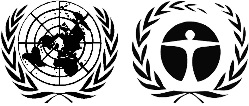 ЮНЕП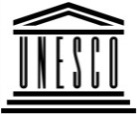 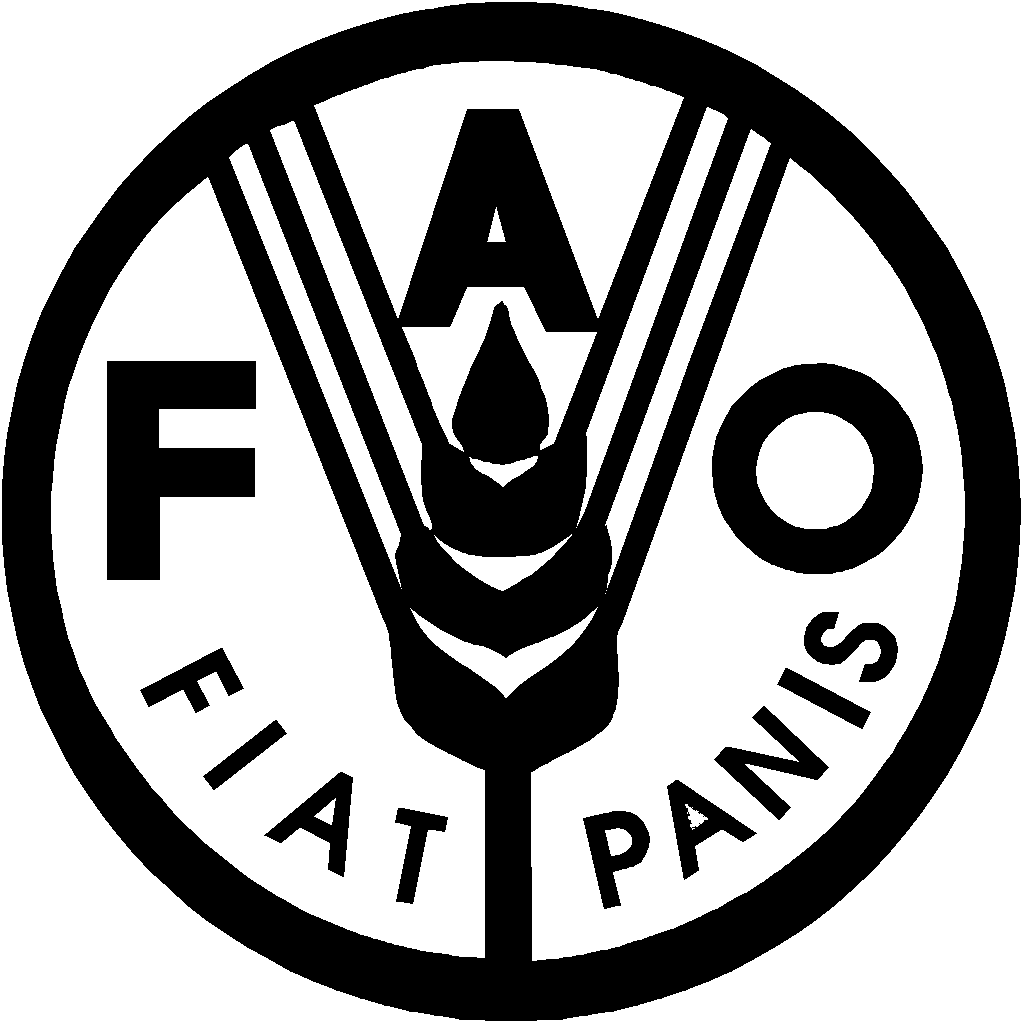 Продовольственная и сельскохозяйственная программа Организации Объединенных НацийПродовольственная и сельскохозяйственная программа Организации Объединенных Наций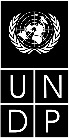 BESBESIPBES/6/9IPBES/6/9IPBES/6/9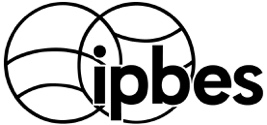 Межправительственная 
научно-политическая платформа по биоразнообразию и экосистемным услугамМежправительственная 
научно-политическая платформа по биоразнообразию и экосистемным услугамМежправительственная 
научно-политическая платформа по биоразнообразию и экосистемным услугамМежправительственная 
научно-политическая платформа по биоразнообразию и экосистемным услугамМежправительственная 
научно-политическая платформа по биоразнообразию и экосистемным услугамDistr.: General
11 December 2017Russian Original: EnglishDistr.: General
11 December 2017Russian Original: EnglishDistr.: General
11 December 2017Russian Original: EnglishВзносыВзносыВзносыВзносыВзносыВзносыВзносыВзносыОбъявленные взносыОбъявленные взносыОбъявленные взносыОбъявленные взносыИтого2012 год2013 год2014 год2015 год2016 год2017 год2018 годИтого2017 год2018 год2019-2021 годыИтогоИтого123456789101112(13) = (8)+(12)Австралия 97 86068 706166 566–166 566Бельгия118 24378 199196 442–196 442Канадаa38 91436 49630 09830 61629 255165 37923 36423 364188 743Чили23 13614 96613 71051 812–51 812Китай160 00060 0002 005398 000620 005–620 005Дания37 03739 31176 348–76 348Финляндия 25 885275 6269 434310 945–310 945Францияa270 680247 631264 291252 218247 3101 282 13082 287352 659623 0311 057 9772 340 107Германияa1 736 1021 298 7211 850 1291 582 8401 119 9911 270 9978 858 7801 060 4451 060 4459 919 225Индия10 00010 00020 000–20 000Япония 267 900330 000300 000300 000203 3331 401 233–1 401 233Латвия4 2993 9443 8893 72615 858–15 858Малайзия100 000100 000–100 000Монако-23 69723 69723 697Нидерланды678 426636 9431 315 369–1 315 369Новая Зеландия 16 09417 13418 72734 091b17 047103 093–103 093Норвегия140 4588 118 86058 357372 420651 0809 341 175295 000295 0009 636 175Республика Корея20 00020 000–20 000Южная Африка 30 00030 000–30 000Швеция228 349194 368128 535116 421255 445923 118–923 118Швейцария 76 14484 79384 00084 00084 000412 93783 20783 207496 144Соединенное Королевство Великобритании и Северной Ирландии1 285 6941 046 145228 956193 1402 753 935589 252589 2523 343 187Соединенные Штаты Америки500 000500 000500 000477 500516 306500 0002 993 806–2 993 806Итого2 236 1024 276 69913 620 9443 131 4283 899 7713 976 94017 04731 158 931129 3482 380 563623 0313 132 94234 291 873Правительство/учреждениеМероприятиеВид поддержкиВзносы, полученные в 2017 годуОбъявленные взносы на 2017 годОбъявленные взносы на 2018 годОбъявленные взносы на 2019-2021 годыИтогоИтого1. Полученные денежные целевые взносы на мероприятия, которые являются частью утвержденной программы работы и утвержденного бюджета 1. Полученные денежные целевые взносы на мероприятия, которые являются частью утвержденной программы работы и утвержденного бюджета 1. Полученные денежные целевые взносы на мероприятия, которые являются частью утвержденной программы работы и утвержденного бюджета 1. Полученные денежные целевые взносы на мероприятия, которые являются частью утвержденной программы работы и утвержденного бюджета 1. Полученные денежные целевые взносы на мероприятия, которые являются частью утвержденной программы работы и утвержденного бюджета 1. Полученные денежные целевые взносы на мероприятия, которые являются частью утвержденной программы работы и утвержденного бюджета 1. Полученные денежные целевые взносы на мероприятия, которые являются частью утвержденной программы работы и утвержденного бюджета 1. Полученные денежные целевые взносы на мероприятия, которые являются частью утвержденной программы работы и утвержденного бюджета Германия Участие развивающихся стран в пятой сессии Пленума в Бонне, ГерманияСовещания 106 157  106 157  106 157 Германия Расходы на консультанта уровня С-3 для подразделения технической поддержки глобальной оценки Техническая поддержка 90 726  90 726  90 726 КанадаГлобальная оценка (результат 2 с))РезультатыРезультаты 23 328  23 328  23 328 Франция (Французское агентство по вопросам биоразнообразия)Глобальная оценка (результат 2 с)) РезультатыРезультаты 82 287  105 798  76 409  264 494  264 494 Франция (Французское агентство по вопросам биоразнообразия)Тематическая оценка инвазивных чужеродных видов (результат 3 b) ii))РезультатыРезультаты 82 287  182 207  264 494  264 494 Франция (Французское агентство по вопросам биоразнообразия)Тематическая оценка устойчивого использования диких видов (результат 3 b) iii)) РезультатыРезультаты 82 287  182 207  264 494  264 494 Франция (Французское агентство по вопросам биоразнообразия)Методологическая оценка различной концептуализации ценностей (результат 3 d))РезультатыРезультаты 82 287  182 207  264 494  264 494 Итого  196 883  105 615  352 659  623 031  1 278 188  1 278 188 2. Полученные денежные целевые взносы на мероприятия, относящиеся к программе работы, но не включенные в утвержденный бюджет 2. Полученные денежные целевые взносы на мероприятия, относящиеся к программе работы, но не включенные в утвержденный бюджет 2. Полученные денежные целевые взносы на мероприятия, относящиеся к программе работы, но не включенные в утвержденный бюджет 2. Полученные денежные целевые взносы на мероприятия, относящиеся к программе работы, но не включенные в утвержденный бюджет 2. Полученные денежные целевые взносы на мероприятия, относящиеся к программе работы, но не включенные в утвержденный бюджет 2. Полученные денежные целевые взносы на мероприятия, относящиеся к программе работы, но не включенные в утвержденный бюджет 2. Полученные денежные целевые взносы на мероприятия, относящиеся к программе работы, но не включенные в утвержденный бюджет 2. Полученные денежные целевые взносы на мероприятия, относящиеся к программе работы, но не включенные в утвержденный бюджет Германия Расходы на подготовку места проведения пятой сессии Пленума Совещания 466 569  466 569  466 569 Германия Брендинг, веб-разработка и приложение для смартфонаИнформационная работа 21 345  21 345  21 345 Германия Дополнительные расходы на расширение должности помощника по информационным системам (ОО-6) с половинной занятостью, утвержденной Пленумом на его пятой сессии, до должности с полной занятостью на два годаПерсонал 30 000  30 000  60 000  60 000 Германия Совещание по подготовке главы глобальной оценки (результат 2 (с))Совещания 56 564  56 564  56 564 Соединенное Королевство Великобритании и Северной ИрландииСовещание по подготовке главы глобальной оценки (результат 2 (с))Совещания 38 466  38 466  38 466 Соединенные Штаты АмерикиСовещание по подготовке главы глобальной оценки (результат 2 (с))Совещания 25 000  25 000  25 000 НорвегияПоддержка совещания по подготовке резюме глобальной оценки для директивных органов (результат 2 (с))РезультатыРезультаты 44 952  44 952  44 952 Итого  637 943 – 74 952 – 712 895  712 895 Всего  834 826  105 615  427 611  623 031  1 991 084  1 991 084 Правительство/учреждениеМероприятиеВид поддержкиЭквивалент стоимости (сметный) в 2017 году1. Взносы в натуральной форме в поддержку утвержденных и оцененных мероприятий в рамках программы работы 1. Взносы в натуральной форме в поддержку утвержденных и оцененных мероприятий в рамках программы работы 1. Взносы в натуральной форме в поддержку утвержденных и оцененных мероприятий в рамках программы работы 1. Взносы в натуральной форме в поддержку утвержденных и оцененных мероприятий в рамках программы работы ЮНЕППрикомандирование сотрудника по программе категории С-4 в МПБЭУ (руководитель программы работы)Обеспечение персонала 222 100 НорвегияГруппа технической поддержки для целевой группы по созданию потенциала (результаты 1 a) и b))Техническая поддержка 230 000 НорвегияПоддержка в проведении пятого совещания целевой группы по созданию потенциала, апрель 2017 года, Тронхейм, Норвегия (результат 1 а))Конференционные помещения 7 500 ЮНЕСКОГруппа технической поддержки для целевой группы по системам знаний коренных народов и местных общин (результат 1 с))Техническая поддержка 150 000 КолумбияПоддержка в проведении пятого совещания целевой группы по коренным и местным знаниям, май 2017 года, Перейра, Колумбия (результат 1 c))Конференционные помещения, питание, местная поддержка  5 200 Республика КореяГруппа технической поддержки для целевой группы по знаниям и данным (результат 1 d))Техническая поддержка 300 000 Республика КореяПоддержка совещания целевой группы по знаниям и данным, посвященного показателям, декабрь 2017 года, Сеул (результат 1 d))Конференционные помещения, питание, поездки и местная поддержка  88 507 Университет РедингаПоддержка совещания целевой группы по знаниям и данным, посвященного формированию знаний (результат 1 d))Конференционные помещения, питание, местная поддержка  20 137 Южная АфрикаГруппа технической поддержки для региональной оценки для Африки (результат 2 b))Техническая поддержка 150 000 КолумбияГруппа технической поддержки для региональной оценки для Северной и Южной Америки (результат 2 b))Техническая поддержка 150 000 ЯпонияГруппа технической поддержки для региональной оценки для Азиатско-Тихоокеанского региона (результат 2 b))Техническая поддержка 150 000 ЯпонияПоддержка третьего совещания авторов региональной оценки для Азиатско-Тихоокеанского региона (результат 2 b))Конференционные помещения, питание 66 000 Швейцария Группа технической поддержки для региональной оценки для Европы и Центральной Азии (результат 2 b))Техническая поддержка 150 000 Южная АфрикаПоддержка второго совещания авторов – группы экспертов по глобальной оценке (результат 2 с))Конференционные помещения и местная поддержка  55 470 ФАОПоддержка третьего совещания авторов оценки по вопросу о деградации и восстановлении земель (результат 3 b) i))Конференционные помещения, питание и местная поддержка  15 000 Нидерланды Группа технической поддержки для оценки анализа сценариев и составления моделей (результат 3 c))Техническая поддержка 572 519 Новая ЗеландияПоддержка совещания по сценариям и моделям в Окленде, Новая Зеландия, сентябрь 2017 года (результат 3 с))Конференционные помещения, питание, местная поддержка  55 000 МексикаТехническая поддержка, касающаяся работы по вопросу о ценностях, обеспечиваемая Мексиканским национальным автономным университетом при поддержке Германского агентства по международному сотрудничеству (ГАМС)/ValuES (результат 3 d))Техническая поддержка 55 000 ЮНЕП-ВЦМПТехническая поддержка для работы над каталогом оценок и каталогом инструментов и методологий поддержки политики (результаты 4 a) и 4 c))Техническая поддержка 60 000 ЮНЕП-ВЦМППоддержка для дальнейшей разработки каталога оценок и каталога инструментов и методологий поддержки политики (результат 4 c))Техническая поддержка  48 000 «Дизайн+»Поддержка коммуникаций (результат 4 d))Услуги графического дизайна 1 500 Ана БеллушиоПоддержка коммуникаций (результат 4 d))Поддержка региональных коммуникаций 700 Итого  2 330 533 2. Взносы в натуральной форме в поддержку утвержденной программы работы2. Взносы в натуральной форме в поддержку утвержденной программы работыРеспублика КореяПоддержка экспертов МПБЭУ в целях их участия в связанных с МПБЭУ мероприятияхПоддержка в покрытии путевых расходов  83 897 НорвегияПоддержка в покрытии путевых расходов норвежских экспертов МПБЭУ в 2017-2018 годахПоддержка в покрытии путевых расходов  24 275 НорвегияПоддержка в проведении совещания в рамках регионального диалога, Картахена, Колумбия, август 2017 года (результат 1 b))Устный перевод 4 127 НорвегияПоддержка в проведении совещания в рамках регионального диалога, Аддис-Абеба, август 2017 года (результат 1 b))Устный перевод 4 224 ЮНЕСКООбеспечение печати материалов для практикума по изучению коренных и местных знаний в Азии и Северной и Южной АмерикеИнформационно-разъяснительная работа и коммуникации 6 337 ЮНЕП-ВЦМППоддержка дальнейшей разработки руководства для проведения оценок и глоссария (результат 2 а))Техническая поддержка, информационно-разъяснительная работа и коммуникации 46 000 НорвегияПоддержка семинара-практикума по созданию потенциала для проведения оценки для Африки, Южная Африка, февраль 2017 года (результат 2 b))Конференционные помещения и поддержка в покрытии путевых расходов 30 344 Франция (Министерство по делам Европы и иностранных дел)Поддержка региональной оценки для Африки в форме временного прикомандирования франкоязычного консультанта к группе технической поддержки (результат 2 b))Устный и письменный перевод11 300Бернский университет, ШвейцарияПоддержка третьего совещания авторов региональной оценки для Европы и Центральной Азии (результат 2 b))Конференционные помещения, питание 2 603 Бернский университет, ШвейцарияПоддержка совещания по подготовке резюме региональной оценки для Европы и Центральной Азии, предназначенного для директивных органов (результат 2 b))Конференционные помещения, питание 1 800 НорвегияПоддержка совещания по подготовке главы в контексте глобальной оценки (результат 2 с))Конференционные помещения, питание и местная поддержка  48 550 Франция (Министерство по делам Европы и иностранных дел)Поддержка совещания по подготовке главы в контексте глобальной оценки (результат 2 с))Конференционные помещения, проезд и местная поддержка12 000Франция (Фонд исследований в области биоразнообразия)Поддержка совещания по подготовке главы в контексте глобальной оценки (результат 2 с))Конференционные помещения, проезд и местная поддержка12 350ГАМС/ValuESПоддержка объединенного совещания по знаниям коренных и местных общин, ценностям и показателям в контексте глобальной оценки (результат 2 с))Поддержка в покрытии путевых расходов  11 690 ВенгрияПоддержка объединенного совещания по знаниям коренных и местных общин, ценностям и показателям в контексте глобальной оценки (результат 2 с))Конференционные помещения, питание и местная поддержка  17 000 SwedBioПоддержка объединенного совещания по знаниям коренных и местных общин, ценностям и показателям в контексте глобальной оценки (результат 2 с))Поддержка в покрытии путевых расходов  31 510 OpplaПредоставление готовой к использованию веб-архитектуры как основы для каталога инструментов и методологий поддержки политики (результат 4 c))Программное обеспечение и техническая поддержка 150 000 МСОППоддержка привлечения заинтересованных сторон (результат 4 d))Техническая поддержка 75 000 Итого  489 110 Всего (1+2) 2 819 643 Правительство-донор/ учреждение-донорРуководитель проектаМероприятиеГермания/
Международная климатическая инициатива (МКИ)Боннский университетПроект по поддержке работы МПБЭУ по созданию потенциала в Западной Африке (WABES, 2,5 млн. евро)Бельмонтский форум/ BiodivERsAМеждународные исследовательские консорциумыСовместный международный призыв к подаче исследовательских предложений по сценариям развития биоразнообразия и экосистемных услуг (25 млн. евро)Германия/Федеральное агентство по охране природыИнститут Сети по биоразнообразию Связанные с МПБЭУ семинары-практикумы по созданию потенциала в Восточной Европе и Центральной Азии (460 000 долл. США)Итого32,9 млн. долл. СШАСтатьи бюджетаУтвержден-ный бюджет на 2016 год Расходы за 2016 год Остаток 1. Совещания органов Платформы1.1. Сессии Пленума Путевые расходы участников четвертой сессии Пленума (путевые расходы и суточные) 500 000 385 684 114 316 Конференционное обслуживание (письменный перевод, редактирование и устный перевод)765 000 774 689 (9 689)Информирование о работе Пленума65 000 52 799 12 201 Обеспечение безопасности в ходе Пленума100 000 3 268 96 732 Промежуточный итог 1.1, сессии Пленума1 430 000 1 216 440 213 560 1.2. Совещания Бюро и Многодисциплинарной группы экспертовПутевые и конференционные расходы участников двух совещаний Бюро70 900 57 894 13 006 Путевые и конференционные расходы участников двух совещаний Группы240 000 144 871 95 129 Промежуточный итог 1.2, совещания Бюро и Многодисциплинарной группы экспертов310 900 202 765 108 135 1.3 Расходы на поездки Председателя в качестве представителя Платформы25 000 0 25 000 Промежуточный итог 1, совещания органов Платформы1 765 900 1 419 204 346 696 2. Осуществление программы работы 2.1 Цель 1. Укрепление потенциала и базы знаний для научно-политического взаимодействия в целях выполнения основных функций Платформы1 317 500 926 445 391 055 Результат 1 a). Потребности в создании потенциала231 250 119 885 111 365 Результат 1 b). Деятельность по созданию потенциала450 000 393 299 56 701 Результат 1 c). Знания коренного и местного населения475 000 382 154 92 846 Результат 1 d). Знания и данные161 250 31 107 130 143 2.2 Цель 2. Укрепление научно-политического взаимодействия по вопросам биоразнообразия и экосистемных услуг на субрегиональном, региональном и глобальном уровнях и между ними1 598 750 1 166 820 431 930 Результат 2 a). Руководство по проведению оценок50 000 –50 000 Результат 2 b). Региональные/субрегиональные оценки 1 012 500 918 881 93 619 Результат 2 c). Глобальная оценка536 250 247 939 288 311 2.3 Цель 3. Укрепление научно-политического взаимодействия в отношении тематических и методологических вопросов651 500 347 923 303 577 Результат 3 a). Оценка по вопросам опыления117 000 3 040 113 960 Результат 3 b) i). Оценка деградации и восстановления земель187 500 122 693 64 807 Результат 3 b) ii). Оценка инвазивных чужеродных видов–––Результат 3 b) iii). Оценка устойчивого использования диких видов80 000 50 850 29 150 Результат 3 c). Инструменты поддержки политики для анализа сценариев и составления моделей217 000 141 832 75 168 Результат 3 d). Инструменты поддержки политики по вопросам ценности50 000 29 508 20 492 2.4 Цель 4. Информирование о мероприятиях, результатах деятельности и выводах Платформы и их оценка275 000 59 294 215 706 Результат 4 a). Каталог оценок30 000 7 099 22 901 Результат 4 c). Каталог инструментов и методологий поддержки политики30 000 15 000 15 000 Результат 4 d). Информационное обеспечение и привлечение заинтересованных сторон215 000 37 195 177 805 Результат 4 e). Обзор эффективности Платформы–––Промежуточный итог 2, осуществление программы работы3 842 750 2 500 482 1 342 268 3. Секретариат3.1 Персонал секретариата1 812 300 1 207 519 604 781 3.2 Эксплуатационные расходы (не связанные с персоналом)262 500 192 183 70 317 Промежуточный итог 3, секретариат (расходы, связанные с персоналом, + эксплуатационные расходы)2 074 800 1 399 703 675 097 Промежуточный итог, 1+2+37 683 450 5 319 389 2 364 061 Расходы на вспомогательное обслуживание программ (8 процентов)614 676 425 551 189 125 Всего расходов для целевого фонда8 298 126 5 744 941 2 553 185 Взносы в резерв оборотных средств 126 873 126 873 0 Общая потребность в денежных средствах8 424 999 5 871 814 2 553 185 Статьи бюджетаУтверж-денный бюджет на 2017 год Сметные расходы на 2017 годРасчетный остаток средств1. Совещания органов Платформы1.1. Сессии Пленума Путевые расходы участников пятой сессии Пленума (путевые расходы и суточные)  500 000  304 952  195 048 Конференционное обслуживание (письменный перевод, редактирование и устный перевод) 830 000  515 183  314 817 Информирование о работе Пленума 65 000  46 230  18 770 Обеспечение безопасности в ходе Пленума 100 000  32 729  67 271 Промежуточный итог 1.1, сессии Пленума1 495 000899 094595 9061.2. Совещания Бюро и Многодисциплинарной группы экспертовПутевые и конференционные расходы участников двух совещаний Бюро 70 900  48 290  22 610 Путевые и конференционные расходы участников двух совещаний Группы 170 000  159 597  10 403 Промежуточный итог 1.2, совещания Бюро и Многодисциплинарной группы экспертов240 900 207 88733 0131.3 Расходы на поездки Председателя в качестве представителя Платформы25 000 – 25 000 Промежуточный итог 1, совещания органов Платформы1 760 900 1 106 981653 9192. Осуществление программы работы 2.1 Цель 1. Укрепление потенциала и базы знаний для научно-политического взаимодействия в целях выполнения основных функций Платформы 798 000  728 344  69 656 Результат 1 a). Потребности в создании потенциала 133 750  107 675  26 075 Результат 1 b). Деятельность по созданию потенциала 375 500  375 500 – Результат 1 c). Знания коренного и местного населения 225 000  197 669  27 331 Результат 1 d). Знания и данные 63 750  47 500  16 250 2.2 Цель 2. Укрепление научно-политического взаимодействия по вопросам биоразнообразия и экосистемных услуг на субрегиональном, региональном и глобальном уровнях и между ними 2 635 750  2 366 876  268 874 Результат 2 a). Руководство по проведению оценок– – – Результат 2 b). Региональные/субрегиональные оценки 2 050 000  2 086 540  (36 540)Результат 2 c). Глобальная оценка 585 750  280 336  305 414 2.3 Цель 3. Укрепление научно-политического взаимодействия в отношении тематических и методологических вопросов 490 000  433 065  56 935 Результат 3 a). Оценка по вопросам опыления– – – Результат 3 b) i). Оценка деградации и восстановления земель 340 000  280 847  59 153 Результат 3 b) ii). Оценка инвазивных чужеродных видов– – – Результат 3 b) iii). Оценка устойчивого использования диких видов– – – Результат 3 c). Инструменты поддержки политики для анализа сценариев и составления моделей 100 000  102 218  (2 218)Результат 3 d). Инструменты поддержки политики по вопросам ценности 50 000  50 000 –2.4 Цель 4. Информирование о мероприятиях, результатах деятельности и выводах Платформы и их оценка 235 000  211 836  23 164 Результат 4 a). Каталог оценок 30 000  30 000 –Результат 4 c). Каталог инструментов и методологий поддержки политики 30 000  30 000 –Результат 4 d). Информационное обеспечение и привлечение заинтересованных сторон* 175 000  151 836  23 164 Результат 4 e). Обзор эффективности Платформы– – – Промежуточный итог 2, осуществление программы работы4 158 7503 740 121418 6293. Секретариат3.1 Персонал секретариата 1 917 000 1 197 715719 2853.2 Эксплуатационные расходы (не связанные с персоналом) 249 250 204 75044 500Промежуточный итог 3, секретариат (расходы, связанные с персоналом, + эксплуатационные расходы)2 166 2501 402 465 763 785 Промежуточный итог, 1+2+38 085 9006 249 5671 836 333Расходы на вспомогательное обслуживание программ (8 процентов)646 872499 965146 907Всего расходов для целевого фонда8 732 7726 749 5331 983 239Взносы в резерв оборотных средствОбщая потребность в денежных средствах8 732 7726 749 5331 983 239Статьи бюджетаA2018 год
(свыше 5 млн. долл. США)В2018 год
(5 млн. долл. США)С2018 год
(менее 5 млн. долл. США)1. Совещания органов Платформы1.1. Сессии Пленума Путевые расходы участников шестой сессии Пленума (путевые расходы и суточные) 500 000 500 000  500 000 Конференционное обслуживание (письменный перевод, редактирование и устный перевод)1 065 000 1 065 000  1 065 000 Информирование о работе Пленума65 000 65 000  65 000 Обеспечение безопасности в ходе Пленума100 000 100 000  100 000 Промежуточный итог 1.1, сессии Пленума1 730 0001 730 0001 730 0001.2. Совещания Бюро и Многодисциплинарной группы экспертовПутевые и конференционные расходы участников двух совещаний Бюро70 900 70 900  70 900 Путевые и конференционные расходы участников двух совещаний Группы170 000 170 000  170 000 Промежуточный итог 1.2, совещания Бюро и Многодисциплинарной группы экспертов240 900240 900240 9001.3 Расходы на поездки Председателя в качестве представителя Платформы30 000 30 000  30 000 Промежуточный итог 1, совещания органов Платформы2 000 9002 000 9002 000 9002. Осуществление программы работы 2.1 Цель 1. Укрепление потенциала и базы знаний для научно-политического взаимодействия в целях выполнения основных функций Платформы861 250––Результат 1 a). Потребности в создании потенциала 133 750  –  – Результат 1 b). Деятельность по созданию потенциала 450 000  –  – Результат 1 c). Знания коренного и местного населения 213 750  –  – Результат 1 d). Знания и данные 63 750  –  – 2.2 Цель 2. Укрепление научно-политического взаимодействия по вопросам биоразнообразия и экосистемных услуг на субрегиональном, региональном и глобальном уровнях и между ними1 310 0001 201 100817 500Результат 2 a). Руководство по проведению оценок –  –  – Результат 2 b). Региональные/субрегиональные оценки 285 000  285 000  285 000 Результат 2 c). Глобальная оценка 1 025 000  916 100  532 500 2.3 Цель 3. Укрепление научно-политического взаимодействия в отношении тематических и методологических вопросов971 250 71 250 71 250Результат 3 a). Оценка по вопросам опыления –  –  – Результат 3 b) i). Оценка деградации и восстановления земель 71 250  71 250  71 250 Результат 3 b) ii). Оценка инвазивных чужеродных видовa –  –  – Результат 3 b) iii). Оценка устойчивого использования диких видовa –  –  – Результат 3 c). Инструменты поддержки политики для анализа сценариев и составления моделей 100 000  –  – Результат 3 d). Инструменты поддержки политики по вопросам ценностиa  50 000b –  – Предстоящая оценка № 1 (первый год) 375 000  –  – Предстоящая оценка № 2 (первый год) 375 000  –  – Предстоящая оценка № 3 (начало в 2019 году) – 2.4 Цель 4. Информирование о мероприятиях, результатах деятельности и выводах Платформы и их оценка526 660 –  – Результат 4 a). Каталог оценок 10 000  –  – Результат 4 c). Каталог инструментов и методологий поддержки политики 30 000  –  – Результат 4 d). Информационное обеспечение и привлечение заинтересованных сторон 311 000  –  – Результат 4 e). Обзор эффективности Платформы 175 660  –  – Промежуточный итог 2, осуществление программы работы3 669 1601 272 350888 7503. Секретариат3.1 Персонал секретариата 2 017 600  1 963 700  1 963 700 3.2 Эксплуатационные расходы (не связанные с персоналом)251 000 249 250  249 250 Промежуточный итог 3, секретариат (расходы, связанные с персоналом, + эксплуатационные расходы)2 268 6002 212 9502 212 950Промежуточный итог, 1+2+37 938 6605 486 2005 102 600Расходы на вспомогательное обслуживание программ (8 процентов)635 093438 896408 208Всего расходов для целевого фонда8 573 7535 925 0965 510 808Взносы в резерв оборотных средств  (925 096) (925 096)Общая потребность в денежных средствах8 573 7535 000 0004 585 712Статьи бюджетаБюджет на 2019 год1. Совещания органов Платформы1.1. Сессии Пленума Путевые расходы участников седьмой сессии Пленума (путевые расходы и суточные) 500 000 Конференционное обслуживание (письменный перевод, редактирование и устный перевод)830 000 Информирование о работе Пленума70 000 Обеспечение безопасности в ходе Пленума100 000 Промежуточный итог 1.1, сессии Пленума1 500 000 1.2. Совещания Бюро и Многодисциплинарной группы экспертовПутевые и конференционные расходы участников двух совещаний Бюро70 900 Путевые и конференционные расходы участников двух совещаний Группы170 000 Промежуточный итог 1.2, совещания Бюро и Многодисциплинарной группы экспертов240 900 1.3 Расходы на поездки Председателя в качестве представителя Платформы25 000 Промежуточный итог 1, совещания органов Платформы1 765 900 2. Осуществление программы работы 2.1 Цель 1. Укрепление потенциала и базы знаний для научно-политического взаимодействия в целях выполнения основных функций Платформы91 667 Результат 1 a). Потребности в создании потенциала29 167 Результат 1 b). Деятельность по созданию потенциала– Результат 1 c). Знания коренного и местного населения62 500 Результат 1 d). Знания и данные–2.2 Цель 2. Укрепление научно-политического взаимодействия по вопросам биоразнообразия и экосистемных услуг на субрегиональном, региональном и глобальном уровнях и между ними113 750 Результат 2 a). Руководство по проведению оценок– Результат 2 b). Региональные/субрегиональные оценки– Результат 2 c). Глобальная оценка 113 750 2.3 Цель 3. Укрепление научно-политического взаимодействия в отношении тематических и методологических вопросов1 265 000 Результат 3 a). Оценка по вопросам опыления– Результат 3 b) i). Оценка деградации и восстановления земель– Результат 3 b) ii). Оценка инвазивных чужеродных видов*– Результат 3 b) iii). Оценка устойчивого использования диких видов*– Результат 3 c). Инструменты поддержки политики для анализа сценариев и составления моделей 100 000 Результат 3 d). Инструменты поддержки политики по вопросам ценности*–Предстоящая оценка № 1 (второй год) 395 000 Предстоящая оценка № 2 (второй год) 395 000 Предстоящая оценка № 3 (первый год) 375 000 2.4 Цель 4. Информирование о мероприятиях, результатах деятельности и выводах Платформы и их оценка120 000 Результат 4 a). Каталог оценок– Результат 4 c). Каталог инструментов и методологий поддержки политики– Результат 4 d). Информационное обеспечение и привлечение заинтересованных сторон 112 500 Результат 4 e). Обзор эффективности Платформы  7 500 Промежуточный итог 2, осуществление программы работы1 590 417 3. Секретариат3.1 Персонал секретариата2 017 600 3.2 Эксплуатационные расходы (не связанные с персоналом)251 000 Промежуточный итог 3, секретариат (расходы, связанные с персоналом, + эксплуатационные расходы)2 268 600 Промежуточный итог, 1+2+35 624 917 Расходы на вспомогательное обслуживание программ (8 процентов)449 993 Всего расходов для целевого фонда6 074 910 Общая потребность в денежных средствах6 074 910 2018 год2018 год2019 год2019 годОбщая потребность в денежных средствахСовокупный остаток имеющихся средств
(+/-)Общая потребность в денежных средствахСовокупный остаток имеющихся средств (+/-)Сметный остаток денежных средств по состоянию на 1 января текущего года 5 660 781  (403 061)Дополнительные поступления в форме объявленных взносов на текущий год (см. таблицу 1)129 348 (2017) 
2 380 563 (2018)
Итого: 2 509 911 252 739 (2019)Сметные расходы в текущем году на совещания Платформы и секретариата  4 611 060  4 357 260 Сметные расходы в текущем году на первую программу работы 3 962 693  1 717 650 A – Сметный остаток на 31 декабря текущего года на основе уже объявленных взносов (403 061) (6 225 232)Возможные дополнительные взносы от регулярных доноров (еще не объявлены) 3 000 000  5 000 000 B – Сметный остаток на 31 декабря текущего года на основе предполагаемых объявленных взносов 2 596 939 1 774 768Первая программа работыПервая программа работыПервая программа работыВторая программа работыВторая программа работыВторая программа работыВторая программа работыВторая программа работыРезюме общих сметных расходов Резюме общих сметных расходов Резюме общих сметных расходов 2018 год2018 год2019 год2019 год2020 год2020 год2021 год2021 годСтатьи бюджетаСмета расходовСтатьи бюджетаСмета расходовСтатьи бюджетаСмета расходовСтатьи бюджетаСмета расходов1 Совещания органов1 Совещания органов1 Совещания органов1 Совещания органов1 Совещания органов1 Совещания органов1 Совещания органов1 Совещания органовПленум (март)1 730 000 Пленум (май)1 495 000 Пленум1 500 000 Пленум1 500 000 МГЭ/Бюро 270 900 МГЭ/Бюро 270 900 МГЭ/Бюро270 900 МГЭ/Бюро270 900 3 Секретариат3 Секретариат3 Секретариат3 Секретариат3 Секретариат3 Секретариат3 Секретариат3 СекретариатСекретариат2 268 600 Секретариат2 268 600 Секретариат2 268 600 Секретариат2 268 600  2 Программа работы 2 Программа работы 2 Программа работы 2 Программа работы 2 Программа работы 2 Программа работы 2 Программа работы 2 Программа работы1-я ПР3 669 160 1-я ПР1 590 417 1-я ПР1 745 000 1-я ПР675 000 2-я ПР–2-я ПР–2-я ПР–Итого ПР3 669 160 Итого ПР1 590 417 Итого ПР1 745 000 Итого ПР675 000 Общая смета расходовОбщая смета расходовОбщая смета расходовОбщая смета расходовОбщая смета расходовОбщая смета расходовОбщая смета расходовОбщая смета расходовИтого 1+2+37 938 660 Итого 1+2+35 624 917 Итого 1+2+35 784 500 Итого 1+2+34 714 500  РВОП (8%)  635 093 РВОП (8%) 449 993  РВОП (8%) 462 760  РВОП (8%) 377 160  Резерв оборотных средств Резерв оборотных средств  Резерв оборотных средств  Резерв оборотных средств  Итого 8 573 753  Итого 6 074 910  Итого 6 247 260  Итого 5 091 660  Резюме сметных расходов на программу работы Резюме сметных расходов на программу работы Резюме сметных расходов на программу работы Резюме сметных расходов на программу работыЭлементы программы работыЭлементы программы работыЭлементы программы работыЭлементы программы работыЭлементы программы работыЭлементы программы работыЭлементы программы работыЭлементы программы работыГТП по знаниям и данным–ГТП по знаниям и данным–Предстоящая оценка № 1 (3-й год)675 000 Предстоящая оценка № 3 (3-й год)675 000 ГТП по региональной оценке 150 000 ГТП по глобальной оценке80 000 Предстоящая оценка № 2 (3-й год)675 000 Участие авторов региональных оценок в МПБЭУ-6 135 000 Участие авторов региональных оценок в МПБЭУ-733 750 Предстоящая оценка № 3 (2-й год)395 000 ГТП по оценке ДВЗ 37 500 Предстоящая оценка № 1 (2-й год) 395 000 Участие авторов оценки ДВЗ в МПБЭУ-6 33 750 Предстоящая оценка № 2 (2-й год) 395 000 ГТП по глобальной оценке 120 000 Предстоящая оценка № 3 (1-й год) 375 000 3-е совещание авторов глобальной оценки 412 500 Информирование, общее 112 500 Глобальная оценка – Информирование I 383 600 ГТП по созданию потенциала29 167 Глобальная оценка – Информирование II 51 400 ГТП по ЗКМ62 500 Обзор МПБЭУ 175 660 Сценарии и модели, фаза 2 100 000 Информирование, общее 311 000 Обзор МПБЭУ7 500 ГТП по созданию потенциала 70 000 Деятельность по созданию потенциала 450 000 ГТП по инструментам поддержки политики, каталог и руководство 30 000 ГТП по ЗКМ 150 000 Совещание по механизму участия в работе по ЗКМ 63 750 Предстоящая оценка № 1 (1-й год) 375 000 Предстоящая оценка № 2 (1-й год) 375 000 Сценарии и модели, фаза 2 100 000 Руководство по ценностям 50 000 Глобальная оценка – семинары-практикумы по ЗКМ 50 000 Совещание целевой группы по созданию потенциала 63 750 Совещания целевой группы по знаниям и данным 63 750 Участие авторов глобальной оценки в МПБЭУ-67 500 ГТП по каталогу оценок 10 000 Совещание форума по созданию потенциала– Итого, программа работы3 669 160 Итого, программа работы1 590 417 Итого, программа работы1 745 000 Итого, программа работы675 000 Первая программа работыПервая программа работыПервая программа работыВторая программа работыВторая программа работыВторая программа работыВторая программа работыВторая программа работыРезюме общих сметных расходовРезюме общих сметных расходовРезюме общих сметных расходов2018 год2019 год2019 год2020 год2020 год2021 год2021 годСтатьи бюджетаСмета расходовСтатьи бюджетаСмета расходовСтатьи бюджетаСмета расходовСтатьи бюджетаСмета расходов1 Совещания органов1 Совещания органов1 Совещания органов1 Совещания органов1 Совещания органов1 Совещания органов1 Совещания органов1 Совещания органовПленум (март)1 730 000 Пленум (май)1 495 000 Пленум–Пленум1 500 000 МГЭ/Бюро270 900 МГЭ/Бюро270 900 МГЭ/Бюро 270 900 МГЭ/Бюро270 900 3 Секретариат3 Секретариат3 Секретариат3 Секретариат3 Секретариат3 Секретариат3 СекретариатСекретариат2 212 950 Секретариат2 212 950 Секретариат2 212 950 Секретариат2 212 950  2 Программа работы 2 Программа работы 2 Программа работы 2 Программа работы 2 Программа работы 2 Программа работы 2 Программа работы 2 Программа работы1-я ПР1 272 350 1-я ПР1 442 917 1-я ПР1 185 000 1-я ПР2 025 000 2-я ПР–2-я ПР–2-я ПР–Итого ПР1 272 350 Итого ПР1 442 917 Итого ПР1 185 000 Итого ПР2 025 000 Общая смета расходовОбщая смета расходовОбщая смета расходовОбщая смета расходовОбщая смета расходовОбщая смета расходовОбщая смета расходовОбщая смета расходовИтого 1+2+35 486 200 Итого 1+2+35 421 767 Итого 1+2+33 668 850 Итого 1+2+36 008 850  РВОП (8%)  438 896  РВОП (8%) 433 741  РВОП (8%)  293 508  РВОП (8%) 480 708  Резерв оборотных средств (925 096) Резерв оборотных средств 925 096  Резерв оборотных средств  Резерв оборотных средств  Итого 5 000 000  Итого 6 780 604  Итого 3 962 358  Итого 6 489 558 Резюме сметных расходов на программу работыРезюме сметных расходов на программу работыРезюме сметных расходов на программу работыРезюме сметных расходов на программу работыЭлементы программы работыЭлементы программы работыЭлементы программы работыЭлементы программы работыЭлементы программы работыЭлементы программы работыЭлементы программы работыЭлементы программы работыГТП по знаниям и данным–ГТП по знаниям и данным–Предстоящая оценка № 1 (2-й год) 395 000 Предстоящая оценка № 1 (3-й год)675 000 ГТП по региональной оценке 150 000 ГТП по глобальной оценке80 000 Предстоящая оценка № 2 (2-й год) 395 000 Предстоящая оценка № 2 (3-й год)675 000 Участие авторов региональных оценок в МПБЭУ-6 135 000 Участие авторов региональных оценок в МПБЭУ-733 750 Предстоящая оценка № 3 (2-й год) 395 000 Предстоящая оценка № 3 (3-й год)675 000 ГТП по оценке ДВЗ37 500 Предстоящая оценка № 1 (1-й год)375 000 Участие авторов оценки ДВЗ в МПБЭУ-633 750 Предстоящая оценка № 2 (1-й год)375 000 ГТП по глобальной оценке 120 000 Предстоящая оценка № 3 (1-й год)375 000 3-е совещание авторов глобальной оценки 412 500 Информирование, общее112 500 Глобальная оценка – Информирование I 383 600 ГТП по созданию потенциала29 167 Глобальная оценка – Информирование II–ГТП по ЗКМ62 500 Обзор МПБЭУ–Информирование, общее–ГТП по созданию потенциала–Деятельность по созданию потенциала–ГТП по инструментам поддержки политики, каталог и руководство–ГТП по ЗКМ–Совещание по механизму участия в работе по ЗКМ–Предстоящая оценка № 1 (1-й год)–Предстоящая оценка № 2 (1-й год)–Сценарии и модели, фаза 2–Руководство по ценностям–Глобальная оценка — семинары-практикумы по ЗКМ–Совещание целевой группы по созданию потенциала–Совещания целевой группы по знаниям и данным–Участие авторов глобальной оценки в МПБЭУ-6–ГТП по каталогу оценок–Совещание форума по созданию потенциала–Итого, программа работы1 272 350 Итого, программа работы1 442 917 Итого, программа работы1 185 000Итого, программа работы2 025 000 Первая программа работы Первая программа работы Первая программа работы Вторая программа работыВторая программа работыВторая программа работыРезюме общих сметных расходовРезюме общих сметных расходовРезюме общих сметных расходов2018 год2018 год2019 год2019 год2020 год2020 год2021 год2021 годСтатьи бюджетаСмета расходовСтатьи бюджетаСмета расходовСтатьи бюджетаСмета расходовСтатьи бюджетаСмета расходов1 Совещания органов1 Совещания органов1 Совещания органов1 Совещания органов1 Совещания органов1 Совещания органов1 Совещания органов1 Совещания органовПленум (март) 1 730 000 Пленум (май)1 495 000 Пленум 1 500 000 Пленум1 500 000 МГЭ/Бюро270 900 МГЭ/Бюро270 900 МГЭ/Бюро270 900 МГЭ/Бюро270 900 3 Секретариат3 Секретариат3 Секретариат3 Секретариат3 Секретариат3 Секретариат3 Секретариат3 СекретариатСекретариат 2 212 950 Секретариат2 212 950 Секретариат 2 212 950 Секретариат2 212 950  2 Программа работы 2 Программа работы2 Программа работы2 Программа работы 2 Программа работы 2 Программа работы 2 Программа работы 2 Программа работы1-я ПР888 750 1-я ПР1 442 917 1-я ПР 1 185 000 1-я ПР2 025 000 2-я ПР–2-я ПР–2-я ПР–Итого ПР888 750 Итого ПР1 442 917 Итого ПР 1 185 000 Итого ПР2 025 000 Общая смета расходовОбщая смета расходовОбщая смета расходовОбщая смета расходовОбщая смета расходовОбщая смета расходовОбщая смета расходовОбщая смета расходовИтого 1+2+3 5 102 600 Итого 1+2+35 421 767 Итого 1+2+3 5 168 850 Итого 1+2+36 008 850  РВОП (8%) 408 208  РВОП (8%) 433 741  РВОП (8%) 413 508  РВОП (8%) 480 708  Резерв оборотных средств (925 096) Резерв оборотных средств 925 096  Резерв оборотных средств  Резерв оборотных средств  Итого  4 585 712  Итого 6 780 604  Итого  5 582 358  Итого 6 489 558 Резюме сметных расходов на программу работы Резюме сметных расходов на программу работы Резюме сметных расходов на программу работы Элементы программы работыЭлементы программы работыЭлементы программы работыЭлементы программы работыЭлементы программы работыЭлементы программы работыЭлементы программы работыЭлементы программы работыГТП по знаниям и данным–ГТП по знаниям и данным–Предстоящая оценка № 1 (2-й год)395 000 Предстоящая оценка № 1 (3-й год)675 000 ГТП по региональной оценке150 000 ГТП по глобальной оценке 80 000 Предстоящая оценка № 2 (2-й год)395 000 Предстоящая оценка № 2 (3-й год)675 000 Участие авторов региональных оценок в МПБЭУ-6135 000 Участие авторов региональных оценок в МПБЭУ-733 750 Предстоящая оценка № 3 (2-й год)395 000 Предстоящая оценка № 3 (3-й год)675 000 ГТП по оценке ДВЗ37 500 Предстоящая оценка № 1 
(1-й год)375 000 Участие авторов оценки ДВЗ в МПБЭУ-633 750 Предстоящая оценка № 2 
(1-й год)375 000 ГТП по глобальной оценке120 000 Предстоящая оценка № 3 
(1-й год)375 000 3-е совещание авторов глобальной оценки412 500 Информирование, общее112 500 Глобальная оценка – Информирование I–ГТП по созданию потенциала 29 167 Глобальная оценка – Информирование II–ГТП по ЗКМ 62 500 Обзор МПБЭУ–Информирование, общее–ГТП по созданию потенциала–Деятельность по созданию потенциала–ГТП по инструментам поддержки политики, каталог и руководство–ГТП по ЗКМ–Совещание по механизму участия в работе по ЗКМ–Предстоящая оценка № 1 
(1-й год)–Предстоящая оценка № 2 
(1-й год)–Сценарии и модели, фаза 2–Руководство по ценностям–Глобальная оценка – семинары-практикумы по ЗКМ–Совещание целевой группы по созданию потенциала–Совещания целевой группы по знаниям и данным–Участие авторов глобальной оценки в МПБЭУ-6–ГТП по каталогу оценок–Совещание форума по созданию потенциала–Консультации по 2-й программе работы–Итого, программа работы888 750 Итого, программа работы1 442 917 Итого, программа работы 1 185 000 Итого, программа работы2 025 000 